Amministrazione                                                                                                                                       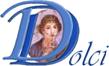 LICEO DELLE SCIENZE UMANE E LINGUISTICO“Danilo Dolci”DICHIARAZIONE SOSTITUTIVA DI CERTIFICAZIONE( art.46 del D.P.R. 445 del 28 dicembre 2000 e ss.mm.ii. )lo sottoscritto/a 	nato/a a	il ……………………………………consapevole delle sanzioni penali previste per il caso di dichiarazione non veritiera, di formazione e di uso di atti falsi, così come stabilito dall'art.76 del DPR 445 del 28 dicembre 2000 e ss.mm.ii., DICHIARA(indicare gli stati, qualità personali o fatti necessari ai fini dell'autorizzazione richiesta ed autocertificabili ai sensi dell'art. 47 del D.P.R. 445/2000 e ss.mm.ii.)________________________________________________________________________________________________________________________________________________________________________________________________________________________________________________________________________________________________________________________________________________________________________________________________________________________________________________________________________________________________Dichiaro di essere informato, ai sensi e per gli effetti di cui all'art.13 del Decreto Legislativo n° 196 del 30/06/2003 (Codice in materia di protezione dei dati personali), che i dati personali raccolti saranno trattati, anche con strumenti informatici, esclusivamente nell'ambito del procedimento per il quale la presente dichiarazione viene resa.( luogo e data )( firma per esteso e leggibile dei dichiarante )La presente dichiarazione non necessita dell'autenticazione della firma e sostituisce a tutti gli effetti le normali certificazioni richieste o destinate ad una pubblica amministrazione nonché ai gestori di pubblici servizi e ai privati che vi consentono.La presente dichiarazione, qualora non presentata personalmente, viene spedita unitamente a copia fotostatica di un documento di identità del dichiarante. ( Art. 38, 3° comma del DPR 445 del 28 dicembre 2000 )